 Parent & Toddler Group InitiativeGrants 2024Guidelines for Parent & Toddler GroupsInformation on grants available:Applications for funding under this scheme should only be made by P&T Groups that are organised on a not-for-profit basis and involve the participation of parents/guardians to include recently arrived parents and children from Ukraine and other countries in the community. Grants will normally range from €100 to a total maximum of €1,300. New start up groups may apply for a grant of up to €1, 000; existing P&T Groups can apply for up to €800. There is also a maximum of €300 available to operate/establish Buggy Walking Groups. Groups are advised to contact their local CCC for further information in respect to this  additional funding option (as the maximum allowable funding is €1,300, new groups who are applying for €1,000 are eligible to apply for this additional amount).Funding will be available for:   Toys, equipment and books for indoor and outdoor activities, including children’s refreshments.Storage for equipment.Training for parents, e.g. paediatric first aid, committee skills, parenting courses, facilitated sessions, Promotional Leaflets including any required translations.Children’s activities, e.g. arts and crafts, music.Limited funding will be available towards insurance or rent, up to a maximum of 50% of total funding for existing services.Limited funding will be available towards insurance or rent, up to a maximum of 70% of total funding for new services.An amount of up to €300 is available for the establishment of buggy walking groups. It is envisaged that these groups, once established, will involve groups of parents/guardians and children meeting for organised walks on a regular basis (a minimum of 6 walking sessions) in their local community..Funding will not be available for:Groups operating out of private homes.One off events such as outings, parties and trips.P&T Groups with a closing balance of €3,000 or more in the previous year (except where a P&T Group can provide a signed declaration that the funding available to the P&T group is under €3,000).Groups who received funding in previous years and did not return the Progress Report and receipts for items purchased. Additional Information:P&T Groups should have a Bank Account/Credit Union or Post Office Account. The money taken at each session, any grants received by the group or money received from fundraising should be paid into the account. Spending on the group’s behalf should be paid for by cheque/draft or electronic means. All transactions involving the group’s money should be recorded and all receipts kept.Applications from P&T Groups will only be accepted from groups known to their local CCC. New groups should arrange to meet a CCC staff representative prior to application deadline.Existing P&T Groups must submit evidence of appropriate insurance with their application. New P&T Groups should submit evidence of insurance within the first month of receiving the grant.HSE / HPSC Advice to Parent and Toddler GroupsP&T Groups must familiarise themselves with the latest public health advice.How to Apply:Please detach and fill in the attached application form, using clear block writing. Please ensure that all sections are completed (Application form, Annual Income & Expenditure Account, Progress Report).Simple financial records are important for groups in receipt of grants as they offer protection for all involved. However, newly formed groups do not need to provide a financial record until they are in existence for one year.Please ensure the application is signed by 2 committee members.  Applicants are required to submit up to date bank statements/credit union or post office statement (reflecting the groups closing balance as at 31st December 2023) with their application form.Forward evidence of insurance with application for existing P & T Groups.  For newly formed groups, if insurance is not available, evidence must be submitted within one month of the application being completed.Forward evidence of receipts for items purchased with last grant, along with progress report.Grant applications will not be recommended if they do not include adequate information, i.e. all sections of the application form must be completed. Post Approval Information:Successful applicants are required to submit receipts as evidence of expenditure and comply with any funding conditions as set out in the Grant Agreement letter.If a P&T Group wishes to change their approved expenditure, they must apply in writing to Wicklow CCC prior to purchasing new item. Wicklow CCCs’ decision will be confirmed in writing. Successful applicants may receive a support visit from their local CCC.What Wicklow CCC can do for you: Wicklow CCC is available to support anyone wishing to set up a P&T Group or those currently running one. We can provide information that promotes the provision of a quality service that runs smoothly and conveniently for all the children and parents attending.  We can assist you in choosing toys and activities that are developmentally appropriate; encourage adult child interactions or we may be able to put you in contact with relevant agencies or organisations.    Important dates:Application forms to be returned by: 					03/05/2024.Notification of decisions and payment of grants will be made by 	June 2024.If required, this form may be photocopied. Send it to:Grants for Parent & Toddler Groups, Wicklow County Childcare Committee, Kilmantin HillWicklow Town, Co Wicklow, A67 ND90Phone:    0404 64455		Email: info@wccc.ie  		Website: www.wccc.iePlease Note:If you are not the contact person for this P&T Group can you please forward this application to the correct contact person and inform Wicklow CCC on 0404 64455 ASAP.The contact name and mobile phone number, meeting place, days and times contained in this completed application form will be shared by Wicklow CCC with parents looking to join a P&T Group in your area.  So please ensure these details are correct.Parent & Toddler Group Initiative Grants 2024[Please use block letters]NB. Please write name of group as it appears on bank/credit union/post office account.  Name of Group: -Address of Group: -NB. Please write name of venue where your group meets weekly.Name and details of two contact people (preferably committee members) (please include address, phone/mobile & email for each): -Contact name and number for the group:	__________________________________________________________________________________Note: This number will be made publically availableDo you plan to run a buggy walking group with a minimum of 6 sessions? 					Yes		NoWhat actions do you intend taking to achieve the goals of this year’s P&T Grant regarding the inclusion of newly arrived families from the Ukraine and other countries?__________________________________________________________________________________________________________________________________________________________________________________________________________________________________________Amount of grant being sought from CCC (to a limit of €1,000 new groups: €800 existing groups)?8..	Amount of grant being sought from CCCfor Buggy Walking Group (to a limit of €300)9.	Detailed breakdown of costings for grant being sought: - (Example: €950 being sought; 	€150 toys, €200 insurance, €200 training, €200 rent, €150 equipment, €50 children’s 	refreshments)_______________________________________________________________________________________________________________________________________________________________________________________________________________________________________________________10.	Annual cost of running the group? 11.	How often does the group sessions take place?   (Please include day and time for our records) 	_______________________________________________________________________12.	Do you charge participants? 	Y/N          If yes, what is the charge per session?13.	Do you pay an annual rent for premises?	Y/NIf yes, how much rent is paid?To whom is rent paid?________________________________________________________14.	Details of funding received in the past year: -	(e.g. CCC, HSE, local fundraising, other)15.	If funding was received from Wicklow CCC           in 2023 have you returned your Progress Report?	  (If ‘NO’ please forward this Report immediately)			Yes			No			16.	Details of unsuccessful funding applications in the past year: Please give reason: 17.	What other agencies have you applied to for funding/future funding?18.	When was the Group formed?19.	On average how many adults attend the group each week? 20.	On average how many children attend the group each week?21.	How many people are involved in the committee?22.	Name of the Insurance Company & Insurance Number, if applicable.      	  (Please enclose copy of Insurance, if available)	_____________________________________________________________________________________23.	If your P&T group is part of a larger organisation (e.g. FRC), please tick the box opposite indicating whether the organisation is registered with the Charities Regulator and is compliant with the Charities Regulator Governance Code  										Yes			No	_____________________________________________________________________________________________Annual Income and Expenditure Account 2023(Newly formed groups do not need to provide a financial record until they are in existence for one year)PROGRESS REPORTName of Group:Amount of funding Allocated:1.  Please give breakdown on how the funding was spent:(Example: €150 insurance, €75 books, €150 toys, €50 children’s refreshments)2. Describe the benefits the grant made to the group3. How did the P&T Group focus on the inclusion of newly arrived families from the Ukraine and other countries and has the group been successful in its’ aims?  Provide additional information to support this response.Signed: (Chairperson or committee member) ______________________________________________ _________________________________________________________________Date: 		_______________________________________________________________Signed: (Committee member)				________________________________	 _________________________________________________________________Date: 		_______________________________________________________________________DATA PROTECTION DECLARATIONAs soon as you contact Wicklow County Childcare Committee (CCC) we will create a computer record in your group’s name.  Information that you provide is added to your record.The information you provide may be used for the following purposes:CCC database and directory of servicesRecording queries and information and advice givenProcessing of funding applicationsCompiling statistical information to help us improve our services and share information with the Department of Children, Equality, Disability, Integration and Youth (DCEDIY) and Pobal.  To give you an example of disclosure: Wicklow CCC is required to give funded groups names and certain other data to the DCEDIY and Pobal. The Department and Pobal, in turn, observe strict rules of disclosure that are registered with the Office of the Data Protection Commissioner. The CCC will adhere to its data protection policy. Disclaimer: This information is provided to Wicklow CCC as part of a funding application. Although every effort has been made to ensure the accuracy of all information published, Wicklow CCC cannot accept any liability or responsibility for any errors or omissions. Wicklow CCC will bear no liability or responsibility, direct or indirect, for use or misuse, of any information in this application for funding.I have read and understood the above statement and consent to the use and disclosure of data and information as outlined above.Signature 	_______________________________________________Position 	_______________________________________________Date		_______________________________________________Signature 	_______________________________________________Position 	_______________________________________________Date		_______________________________________________REMEMBERThe closing date is 03 / 05 / 2024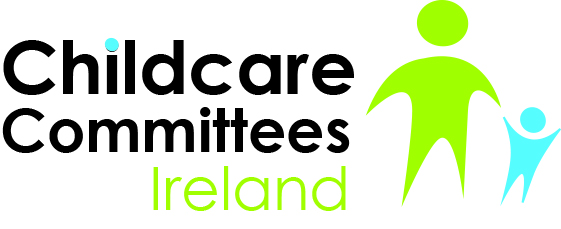 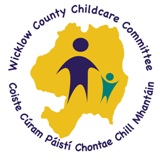   APPLICATION FORM  APPLICATION FORMNAME OF GROUP:TIME PERIOD:Opening Balance in Account:€Income 2023Expenditure 2023Parent & Toddler Fees 2023RentFundraising 2023HeatingGrants Rec'd in 2023ESB                              Wicklow County Childcare CommitteeInsurance                              HSETelephone                            Other (please specify)Toys and EquipmentSnacks - tea & coffeeActivities (please specify)TrainingOther itemsTotal€Total€Closing Balance:€Signed:   ________________________Date:   ____________Date:   ____________Signed:Date:Treasurer/Committee MemberCommittee Member